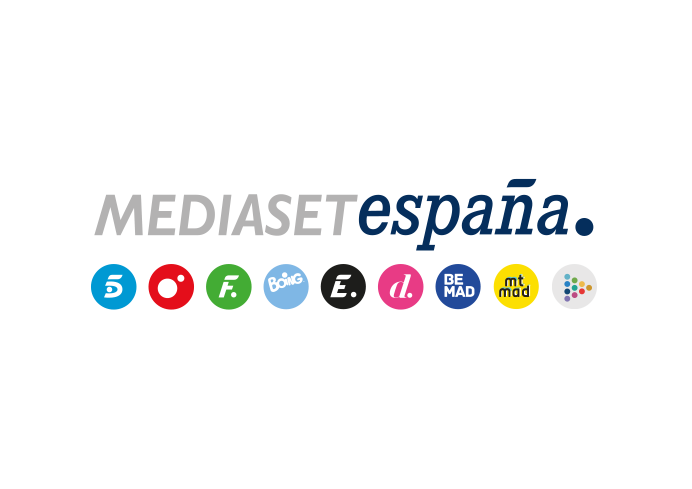 Madrid, 15 de marzo de 2023Divinity emite en directo la XXVII edición de los Premios DialCon las actuaciones de Vanesa Martín, Antonio Orozco, Alvaro Soler, Pablo López, Luz Casal, Fangoria, Andrés Suárez, Sidecars, Beret, Abraham Mateo, Ana Mena y Blas Cantó, entre otros destacados artistas.Talento y grandes artistas consagrados de la música en español se darán cita en uno de los mayores eventos de la música en español, la XXVII edición de los Premios Dial que Divinity retransmitirá en directo, este jueves 16 de marzo a las 22:00 horas, reforzando una vez más su vínculo con la industria musical nacional.  Un ‘tridente femenino’ formado por las cantantes Edurne y Nía junto a Carmen Ramírez, locutora de Cadena Dial ejercerán de maestras de ceremonias de esta esperada cita musical que tendrá lugar en el Recinto Ferial de Santa Cruz de Tenerife y que incluirá las actuaciones de algunos de los mejores artistas del momento como Vanesa Martín, Antonio Orozco, Alvaro Soler, Pablo López, Fangoria, Andrés Suárez, Sidecars, Beret, Abraham Mateo, Ana Mena, Blas Cantó, Carlos Baute, Pablo Alborán, Sebastián Yatra y Luz Casal.Emoción, sorpresas y puro espectáculo concentrados en esta vibrante velada musical, en la que se otorgará además el Premio a la Trayectoria que reconoce el éxito de algunos de los músicos más importantes del panorama nacional y que, en esta ocasión, recaerá en Dani Martín, artista que brilla en solitario tras ser líder y vocalista del grupo español El Canto del Loco. Durante casi tres horas de directo, los espectadores de Divinity y los asistentes a la gala musical podrán comentarla en las redes sociales a través del hashtag #PremiosDial.